Câmara Municipal de Congonhinhas    Rua: Oscar Pereira de Camargo, 396 – Centro – Fone: (43) 3554.1361- Cep: .86.320-000 – Congonhinhas – Pr.5ª REUNIÃO ORDINÁRIA A SER REALIZADA EM 08-03-2022.				PAUTA DO DIA:PROJETO DE LEI EM APRESENTAÇÃO:Projeto de Lei nº 011/2022, que autoriza o Poder Executivo Municipal a adquirir e doar brindes de pequeno valor, nos moldes em que específica, e dá outras providencias.OFÍCIOS/INDICAÇÕES:PEDIDOS DO VEREADOR LUCIMAR ANGELO DE LIMA:1- Indica ao setor responsável, para que assim que for possível, fazer a limpeza dos bueiros da cidade, principalmente os das Ruas: dos Trabalhadores na Vila Campos e Rua: Paulo Landgraf; 2- Indica ao Secretário de Saúde e Vice-Prefeito Sr. Renatinho, para providenciar atendimento médico no Patrimônio do Vitópolis;3- Indica ao setor responsável, para providenciar manutenção nas tampas dos bueiros da Vila Rodeio, principalmente nas Ruas: Gladys Costa Santos, Rua: Ludwing Friedrich e Rua João Luís da Silva;                                                                                                                                                                                                                                    4- Indica ao setor competente para sendo possível, fazer manutenção na subida da Serrinha na estrada do Iguapê (limpeza das margens da estrada e eliminação das pedras pontiagudas);       5- Solicito o envio de ofício para a Daians Secretária Municipal de Esportes, parabenizando pelo excelente trabalho que está realizando e também pela organização da Etapa da Corrida Pedestre realizada ontem em Congonhinhas.PEDIDO DO VEREADOR JUARES GABRIEL MARIANO:1- Indica ao setor competente, que seja providenciado em caráter de urgência, melhorias no trecho da estrada que liga o distrito de São Francisco do Imbaú, passando pela Fazenda da Ilha, Assentamento Rosa Luxemburgo, o mesmo está em péssimas condições de tráfego, haja visto, que nesse momento está em processo de escoamento da safra de 2022 naquela região, tenho conhecimento que só do agricultor Fábio Sugueta, existe uma grande área à ser escoada dessa região e os mesmos usam esse trecho.PEDIDO DO VEREADOR CLEILSON DA SILVA:1- Indica ao Sr. Prefeito, que seja contratado os Maquinistas e Motoristas para o Pátio Municipal, no setor de Obras, com urgência. PEDIDOS DO VEREADOR EVERTON CARLOS MACHADO:1- Solicita o envio de ofício ao setor responsável, para que seja visto a possibilidade de atendimento médico no Patrimônio do Vitópolis;2- Indica para que veja a possibilidade de ser colocado alambrado em volta do campo de futebol;3- Indica ao setor competente, que seja feito a limpeza dos entulhos que se encontram nas ruas do Patrimônio do Vitópolis e que seja feito a manutenção das ruas.PEDIDO DO VEREADOR JOELGLERSON RICARDO DE LIMA:1- Solicita o envio de ofício ao Senador ORIOVISTO GUIMARÃES, pelo empenho e viabilização de emenda parlamentar enviada em prol do Município de Congonhinhas no valor de R$ 215.000,00 (duzentos e quinze mil reais), pleiteada no Ofício nº 129/2021, que auxiliará substancialmente na saúde desse Município.Câmara Municipal de Congonhinhas    Rua: Oscar Pereira de Camargo, 396 – Centro – Fone: (43) 3554.1361- Cep: .86.320-000 – Congonhinhas – Pr.PEDIDOS DO VEREADOR CHELSE MARCOLINO SIMÕES:1- Solicita o envio de ofício, parabenizando a Secretária Municipal de Esportes, pelo evento realizado em nosso Município no dia 06/03/22, ´´Circuito Forma Ativa de Corridas 2022, 1ª Etapa Congonhinhas`` estendo a sua equipe pelo apoio prestado e pela bela iniciativa de incentivo a eventos semelhantes e seu empenho;2- Indica para o setor responsável, para que seja feito a limpeza/roçada no Patrimônio de São Francisco no Imbaú, compreendendo também o postinho, a academia ao ar livre e as ruas do referido Patrimônio;3- Indica para o setor de limpeza, que seja feito a limpeza de terrenos em nossa cidade no geral, contando os proprietários para o benefício coletivo;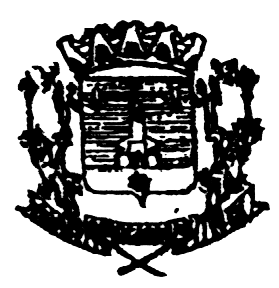 